15 июня 2022 года в рамках национального военно-патриотического проекта «Спасибо за Победу!» г. Богучар посетили участники шестого этапа автовеломарша, который получил название «Дон Батюшка. От истока до устья».В городском парке у братской могилы прошёл торжественный митинг, посвященный Победе в Великой Отечественной войне, который открыл заместитель главы администрации Богучарского муниципального района Сергей Дмитриевич Могилин. С речью также выступил автор и руководитель проекта «Спасибо за Победу!», председатель правления Ростовской региональной детско-молодёжной организации «Спортивный клуб «Победа» Дыгай Евгений Степанович.В районном Дворце культуры «Юбилейный» было организовано патриотическое мероприятие с творческими номерами. Дыгай Евгений Степанович провёл брифинг, рассказав об авто-вело-марше и ответив на вопросы зрителей.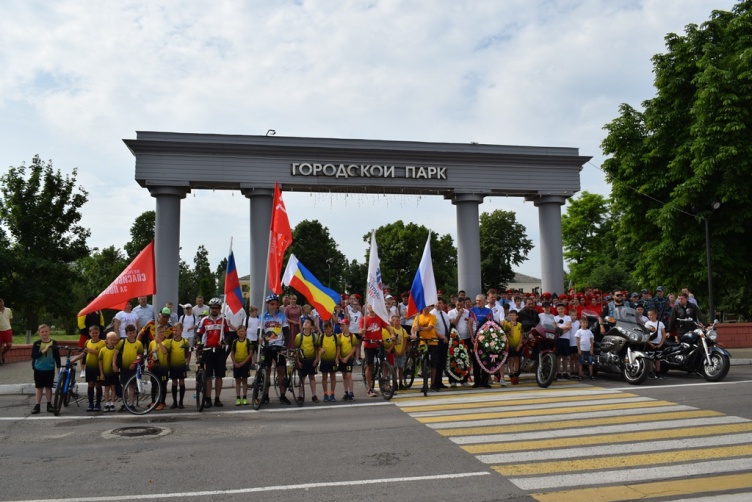 